Research Content Project Details Proposed start and end dates (dd/mm/yyyy)Timetable of work Summary of financial support requested Ethics approval 
Has the project received local ethics approval?Please state the current progress of seeking ethical approval:Other applications and track record
Have the applicant been awarded research grant(s) from other funding agencies (local or overseas) in the past 3 years?	Details of research grant(s) funded undertaken by applicant (in PI / co-PI capacity)Declaration and authorization Applicants I certify that the statements herein are true, and accurate to the best of my knowledge. I am aware that any false, fictitious, under declaration, fraudulent statements or claims may subject me to criminal, civil, or administrative penalties. I agree to accept responsibility of the scientific conduct of the project, to abide by my research institute and HKJCDPRI Research Grant Application Guidelines. I agree to provide the required half year and final project and financial reports if a grant is awarded as a result of this application. 

I authorize the HKJCDPRI Research Grant Secretariat to handle the personal data/ information provided in this application.  
Administering institutionThis application should be endorsed and submitted by/through (i) the Head of Department, (ii) the officer who will be responsible for administrating any grant that may be awarded and (iii) the finance officer who will be responsible for overseeing/ administering the related financial matters. Each party should be asked to complete the following declaration. 

I certify that the statements herein are true, complete and accurate to the best of my knowledge, and accept the obligation to comply with the HKJCDPRI Research Grant 2016-2017 Application Guidelines if a grant is awarded as a result of this application. 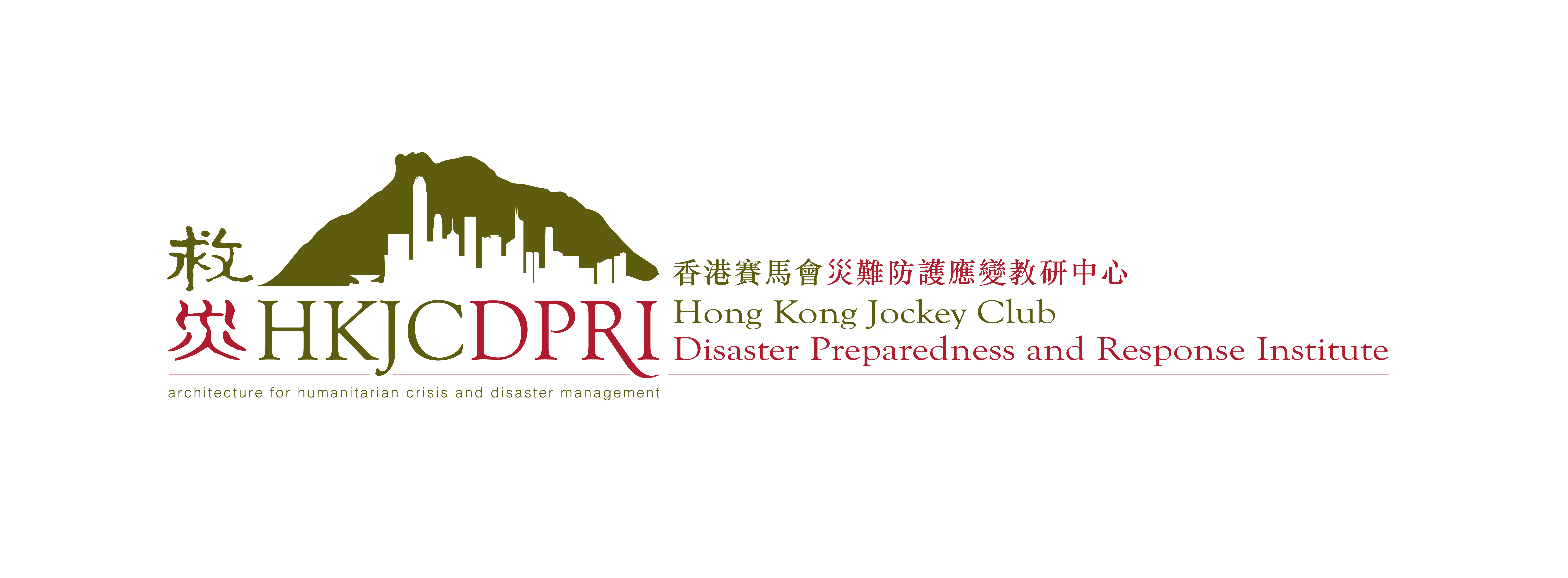 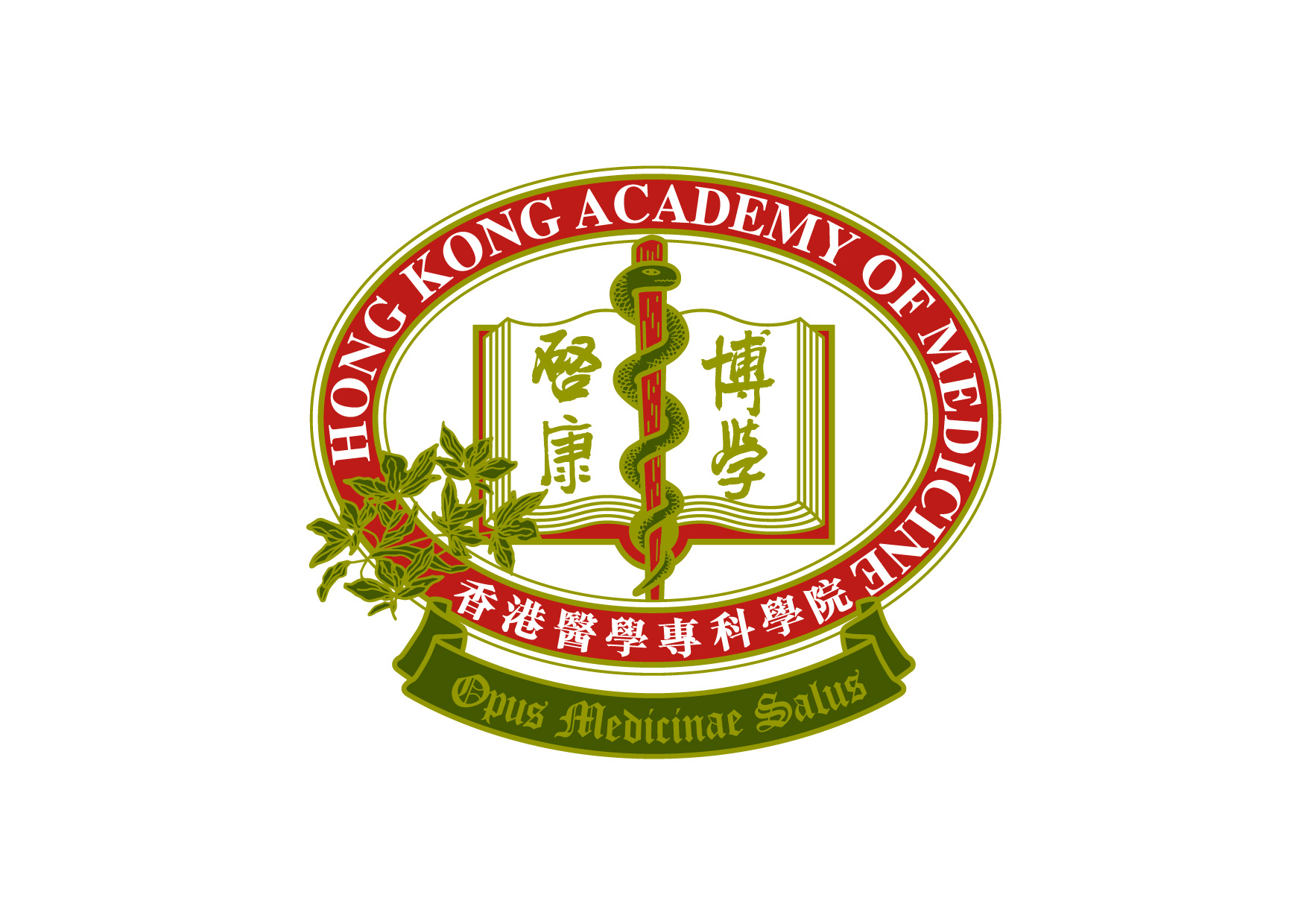 RESEARCH GRANT APPLICATION FORMRESEARCH GRANT APPLICATION FORMRESEARCH GRANT APPLICATION FORMApplicant Information Applicant Information Applicant Information Date: Title (Prof/Mr/Mrs/Ms)Last name First nameCurrent position Full address Full address Full address Department Email addressEmail addressEmail addressContact number2.1 Project title 2.2 Abstract (max. 250 words) 2.3 Key words (max. 5)2.3 Project aim(s) & objective(s) 2.4 Approach (study methodology)2.5 Significance & impactStart dateEnd date Time (months after project commencement)Key milestonesdeliverablesExample: 3 monthsCompletion of interviewee recruitment List of enrolled intervieweesTOTAL ESTIMATED EXPENDITURETOTAL ESTIMATED EXPENDITURETOTAL ESTIMATED EXPENDITUREHKDUNIT PRICE (HKD)UNITESTIMATED AMOUNT (HKD)SUB-TOTAL(HKD)EQUIPMENTEQUIPMENTEQUIPMENTEQUIPMENTMATERIAL & SUPPLIESMATERIAL & SUPPLIESMATERIAL & SUPPLIESMATERIAL & SUPPLIESPERSONNEL PERSONNEL PERSONNEL PERSONNEL TRAVELTRAVELTRAVELTRAVELCONTINGENCY CONTINGENCY CONTINGENCY CONTINGENCY   Approval obtainedReceived Date: Reference No:   Approval being sought  Approval not required  Yes  NoNo.Project titleProject ref no.Funding agencyFunding amountStart date(dd/mm/yyyy)Completion date (dd/mm/yyyy)Signature of applicants Name (capitals)dateSignature of HEAD OF DEPARTMENTDateName (BLOCK)Institution/ Department Authorised Signature on behalf of ADMINISTERING INSTITUTIONDateName (BLOCK)Signature on behalf of FINANCE OFFICER/ TREASURER DateName (BLOCK)Telephone Address Fax 